Publicado en Madrid el 24/11/2017 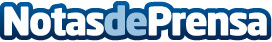 El Black Friday no llega a los minicréditosMuchas de las entidades ofrecen ya el primer préstamo gratuito durante todo el año y no pueden mejorar sus promociones para competir en el día que inaugura la temporada de compras navideñasDatos de contacto:Ines CastilloNota de prensa publicada en: https://www.notasdeprensa.es/el-black-friday-no-llega-a-los-minicreditos_1 Categorias: Nacional Finanzas E-Commerce Consumo http://www.notasdeprensa.es